   Adult Inquirer Information Form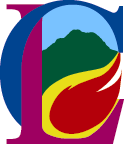    Corio/ Lara Parish   RCIA
Information on this form is held in confidence and is not shared without your permission. Name:	Middle:	Last: Maiden Name (if applicable): 	Date of Birth: 	  Age: 	Place of Birth: 	Name of Father: Name of Mother: 	Full Mailing Address: 	Phone: (Home)	(Mobile) 	Occupation: Email: What, if any, is your present religious affiliation? Have you ever been baptized?  Yes 	No 	I am not sure 	If answered “YES”, please fill in the following detailsWhat Denomination were you baptized: Date or your approximate age when you were baptized: Baptismal Name: Place of Baptism:  Location/ Address:  If you were baptized as a Catholic, check those sacraments you have already received	 Penance (Confession)       Eucharist (Holy Communion)   ConfirmationCheck the appropriate statements below, and provide any information requested beneath each statement  I have never been married.  I am engaged, to be married. Your fiancé name: Your fiancé current religious affiliation: For you:    This is my first Marriage    I have been married beforeFor your fiancé:   This is His/ Her first Marriage  My fiancé has been married before  I am MarriedYour spouse name: Your spouse current religious affiliation: For you:  This is my first marriage   I have been married beforeFor your spouse:  This is my spouse first marriage   My spouse have been married beforeDate of Marriage: Place of Marriage: Officiating Authority of Marriage:  I am married, but separated from my spouse  I am divorced, and I am not remarried.  I am a widow/ widower and I am remarried since my spouse death.List the name (s) of any children or other dependentsRelationship: 	Name: 	Age: 	Relationship: 	Name: 	Age: 	Relationship: 	Name: 	Age: Relationship: 	Name: 	Age: Relationship: 	Name: 	Age: Relationship: 	Name: 	Age: What or who has led you to want you to know more about Catholic Faith?Please describe the type of religious education you have received, as a child/adult?What contact you have had with the Catholic Church to date?At this point in time, which of the following statements best describes your present feelings and thoughts about the possibility of joining the Catholic Church?  I need much more information about the Catholic Church before I would consider                      joining.  I am considering joining, but I am still unsure about it.  I am sure that I would like to join, but I still need some time to study and pray about it.  I am fairly sure that I want to join the Catholic ChurchName: 	Signature: 				Date:CONTACT INFORMATIONRELIGIOUS HISTORYCURRENT MARITAL STATUSFAMILY INFORMATIONGENERAL QUESTIONS